※ 부스형태별 디자인 참고■ 부스 비용 할인 프로그램 안내 (해당사항에 “√” 표기해 주세요)*‘푸드페스타 in 서울 2024’ 참가규정을 수락하고 계약금(참가비의 50%)과 제출서류를 동봉하여 상기와 같이 참가를 신청합니다.20  년      월      일            신청인(대표자)     성명:                                 (인/서명)■ 제출서류 : 참가신청서, 사업자등록증 사본 1부(없을 경우 현금영수증 발행 가능)■ 입 금 처 : 신한은행 140-009-749580 (주)한국국제전시 (입금 시 입금자 명에 신청서 상의 간판명 명기 요망)■ 접수방법 | 전화 : 02-761-2864 | 팩스 : 02-761-2517 | 이메일 : info@k-foodfesta.com | ※ 온라인 참가신청: www.k-foodfesta.com            | 주소 : 서울시 영등포구 국제금융로 6길 33, 1116호(여의도동)  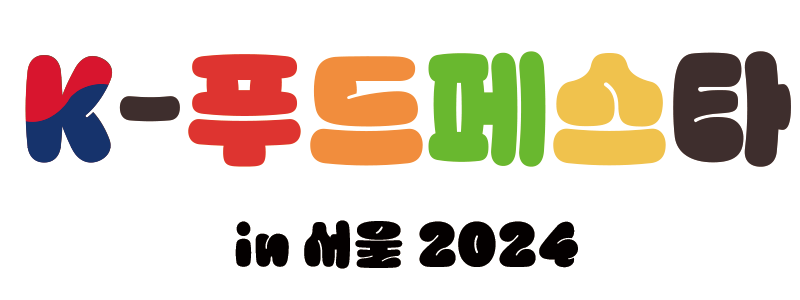 k-푸드페스타 in 서울 2024참 가 신 청 서참 가 신 청 서1. 참가자 정보□ 마감일 : 2024. 5. 31(금)간판명국  문회사명/참가자명국  문간판명영  문회사명/참가자명영  문홈페이지홈페이지사업자등록번호주    소주    소(우편번호 기입)(우편번호 기입)(우편번호 기입)전  화대 표 자대 표 자팩  스전시 담당자/직위전시 담당자/직위휴대폰이메일세금계산서/현금영수증세금계산서/현금영수증□ 세금계산서 (※사업자등록증 사본 첨부)  □ 현금영수증 (※영수증 발행 핸드폰번호 :                )□ 세금계산서 (※사업자등록증 사본 첨부)  □ 현금영수증 (※영수증 발행 핸드폰번호 :                )□ 세금계산서 (※사업자등록증 사본 첨부)  □ 현금영수증 (※영수증 발행 핸드폰번호 :                )□ 세금계산서 (※사업자등록증 사본 첨부)  □ 현금영수증 (※영수증 발행 핸드폰번호 :                )□ 세금계산서 (※사업자등록증 사본 첨부)  □ 현금영수증 (※영수증 발행 핸드폰번호 :                )참가분야참가분야수제 먹거리핸드메이드 디저트 핸드메이드 간식 수제청 기타(       )핸드메이드 디저트 핸드메이드 간식 수제청 기타(       )핸드메이드 디저트 핸드메이드 간식 수제청 기타(       )핸드메이드 디저트 핸드메이드 간식 수제청 기타(       )참가분야참가분야소스조미료 향신료 감미료 각종 양념장 각종 젓갈 기타(       )조미료 향신료 감미료 각종 양념장 각종 젓갈 기타(       )조미료 향신료 감미료 각종 양념장 각종 젓갈 기타(       )조미료 향신료 감미료 각종 양념장 각종 젓갈 기타(       )참가분야참가분야디저트초콜릿 베이커리 과자 쿠키 비스킷 아이스크림 젤리 화과자 푸딩 빙수 기타(       )초콜릿 베이커리 과자 쿠키 비스킷 아이스크림 젤리 화과자 푸딩 빙수 기타(       )초콜릿 베이커리 과자 쿠키 비스킷 아이스크림 젤리 화과자 푸딩 빙수 기타(       )초콜릿 베이커리 과자 쿠키 비스킷 아이스크림 젤리 화과자 푸딩 빙수 기타(       )참가분야참가분야HMR밀키트 가정간편식 레토르트 식품 즉석식품 냉동식품신선편의식품 기타(       )밀키트 가정간편식 레토르트 식품 즉석식품 냉동식품신선편의식품 기타(       )밀키트 가정간편식 레토르트 식품 즉석식품 냉동식품신선편의식품 기타(       )밀키트 가정간편식 레토르트 식품 즉석식품 냉동식품신선편의식품 기타(       )참가분야참가분야분식떡볶이 김밥 각종 튀김류 각종 꼬치류 각종 면류 기타(       )떡볶이 김밥 각종 튀김류 각종 꼬치류 각종 면류 기타(       )떡볶이 김밥 각종 튀김류 각종 꼬치류 각종 면류 기타(       )떡볶이 김밥 각종 튀김류 각종 꼬치류 각종 면류 기타(       )참가분야참가분야세계음식양식 중식 일식 베트남 음식 인도 음식 기타(       )양식 중식 일식 베트남 음식 인도 음식 기타(       )양식 중식 일식 베트남 음식 인도 음식 기타(       )양식 중식 일식 베트남 음식 인도 음식 기타(       )참가분야참가분야음료에이드 차 커피 탄산음료 각종 주류 주스 스무디 셰이크 기타(       )에이드 차 커피 탄산음료 각종 주류 주스 스무디 셰이크 기타(       )에이드 차 커피 탄산음료 각종 주류 주스 스무디 셰이크 기타(       )에이드 차 커피 탄산음료 각종 주류 주스 스무디 셰이크 기타(       )참가분야참가분야유제품우유 요거트 치즈 버터 크림 기타(       )우유 요거트 치즈 버터 크림 기타(       )우유 요거트 치즈 버터 크림 기타(       )우유 요거트 치즈 버터 크림 기타(       )참가분야참가분야건강기능&유기농 식품건강기능식품 다이어트 식품 각종 영양제 유기농 식품 기타(       )건강기능식품 다이어트 식품 각종 영양제 유기농 식품 기타(       )건강기능식품 다이어트 식품 각종 영양제 유기농 식품 기타(       )건강기능식품 다이어트 식품 각종 영양제 유기농 식품 기타(       )참가분야참가분야유아식품이유식 분유 유아간식 유아건강식품 유아음료 키즈반찬 기타(       )이유식 분유 유아간식 유아건강식품 유아음료 키즈반찬 기타(       )이유식 분유 유아간식 유아건강식품 유아음료 키즈반찬 기타(       )이유식 분유 유아간식 유아건강식품 유아음료 키즈반찬 기타(       )참가분야참가분야식품 관련 산업식음 서비스 및 플랫폼 스타트업 / 창업 가전제품 각종 조리도구 식품 관련 기기 관련 액세서리 기타(       )식음 서비스 및 플랫폼 스타트업 / 창업 가전제품 각종 조리도구 식품 관련 기기 관련 액세서리 기타(       )식음 서비스 및 플랫폼 스타트업 / 창업 가전제품 각종 조리도구 식품 관련 기기 관련 액세서리 기타(       )식음 서비스 및 플랫폼 스타트업 / 창업 가전제품 각종 조리도구 식품 관련 기기 관련 액세서리 기타(       )참가분야참가분야기타각종 가공식품 각종 식자재 기타(       )각종 가공식품 각종 식자재 기타(       )각종 가공식품 각종 식자재 기타(       )각종 가공식품 각종 식자재 기타(       )참가분야참가분야※ 세부 전시품목을 기재해 주시기 바랍니다.※ 세부 전시품목을 기재해 주시기 바랍니다.※ 세부 전시품목을 기재해 주시기 바랍니다.※ 세부 전시품목을 기재해 주시기 바랍니다.※ 세부 전시품목을 기재해 주시기 바랍니다.2. 참가부스<부가세 별도>부스 형태부스 형태사이즈(가로X세로X높이)금액(원)신청 부스비고마켓부스마켓부스2.0m X 2.0m400,000부스*벽체가 없으며, 면적만 제공안내데스크 및 의자 1조, 콘센트 1개(1kw)조립 부스조립A2.0m X 2.0m X 2.5m700,000부스조립식벽체, 간판, 조명(2개), 인포데스크 및 의자 각 1조, 콘센트 1개(1kw)조립 부스조립B3.0m X 3.0m X 2.5m1,300,000부스조립식벽체, 상호간판, 조명(3개), 인포데스크 및 의자 각 1조, 콘센트1개(1kw)독립부스독립부스3.0m X 3.0m1,100,000부스전시 면적만 제공(※ 2부스 이상 신청 가능, 신청 전 문의요망)마켓부스조립A조립B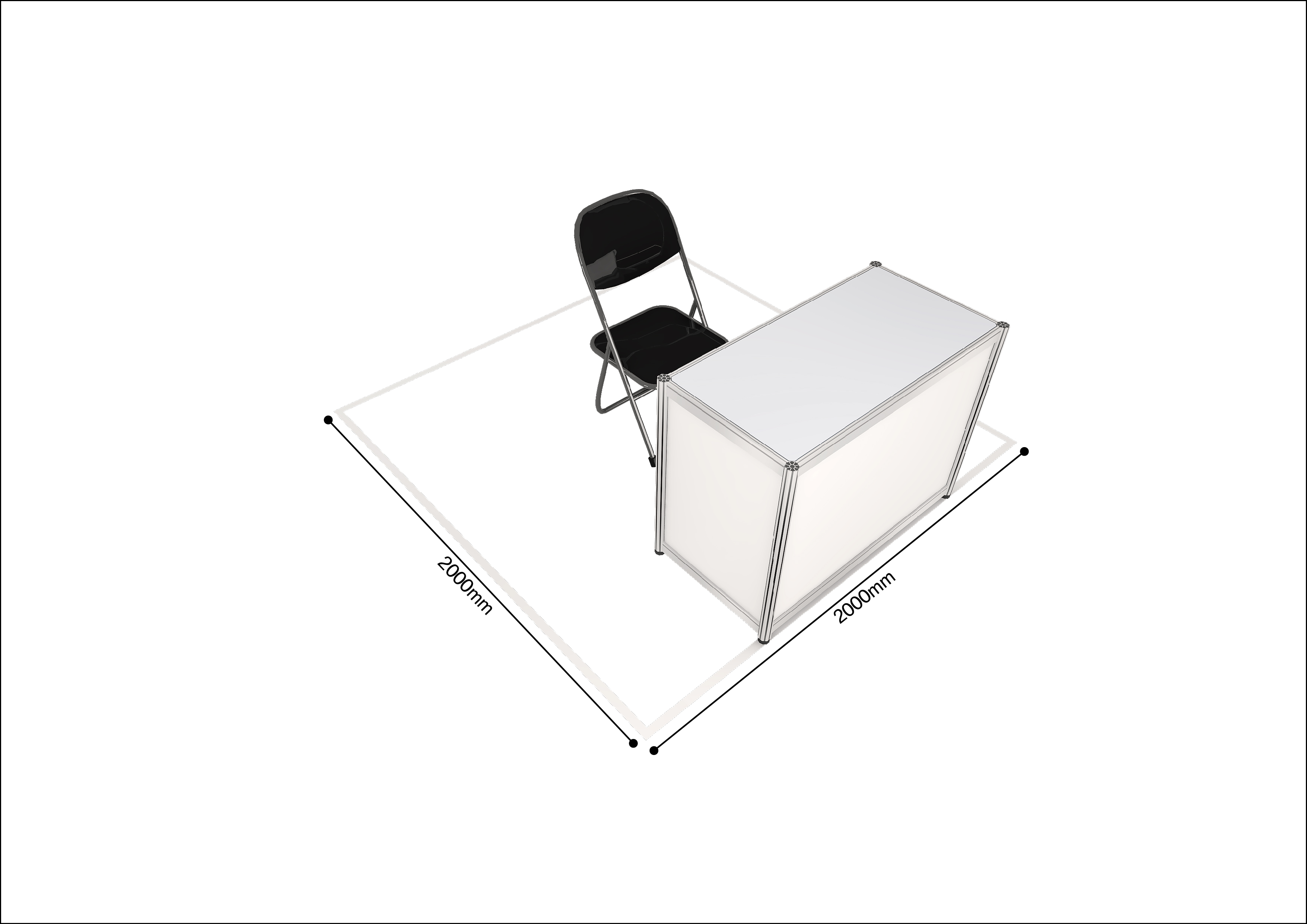 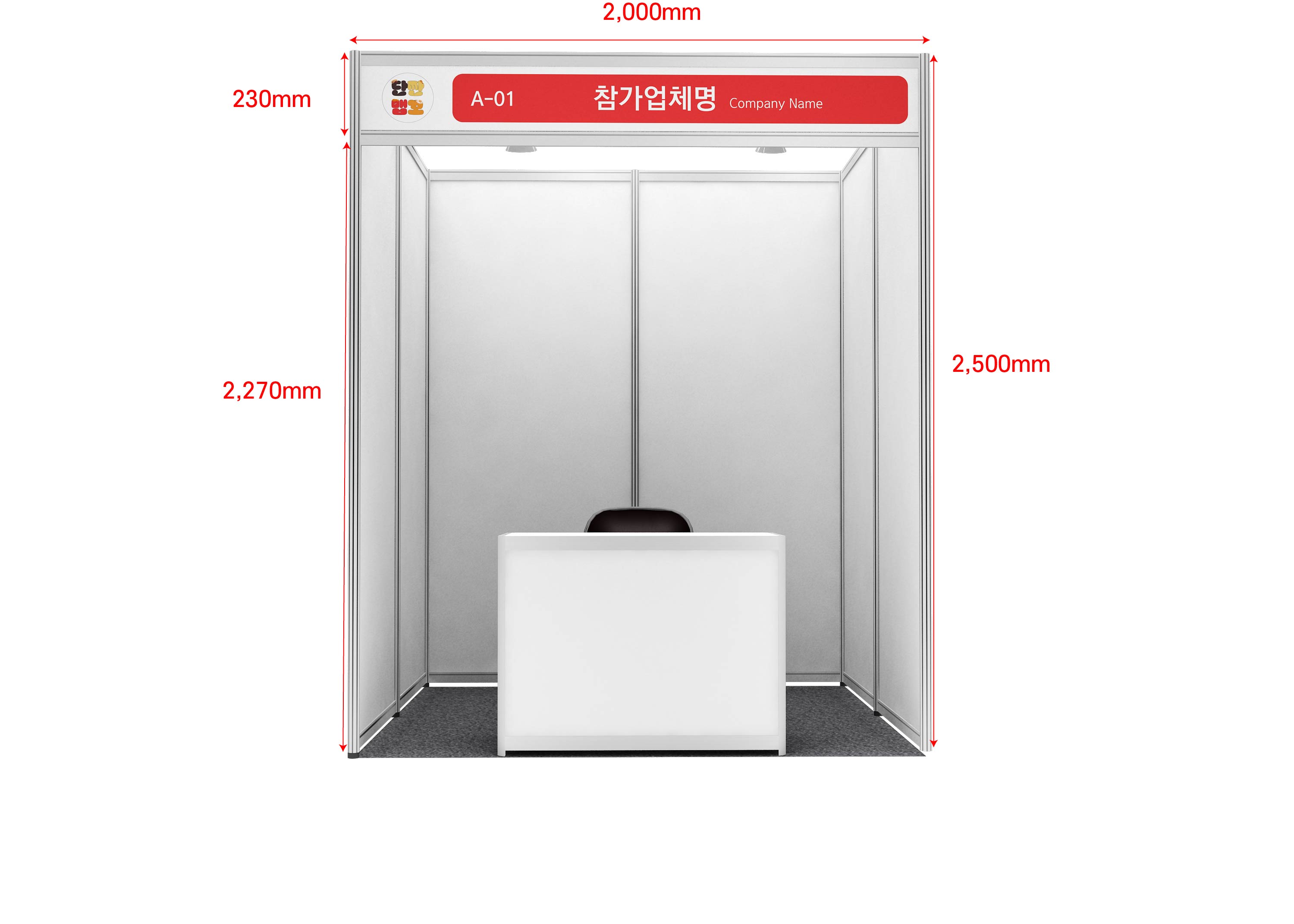 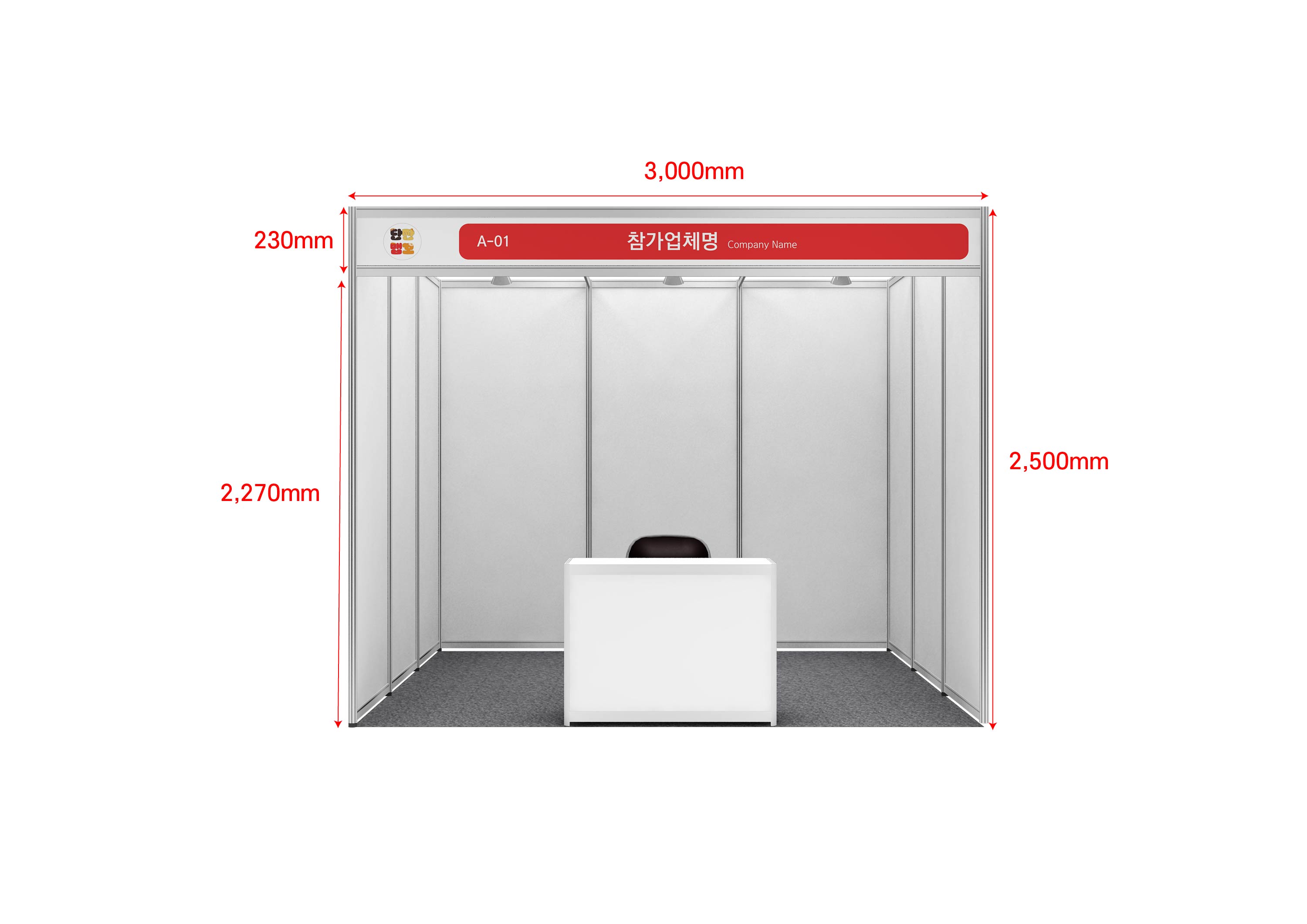 조기신청2024년 3월 29일 이전 신청(20%) *마켓부스 적용 불가추가할인기 참가자(5%) – ㈜한국국제전시 주최 전시 참가자 / 코리아비건페어 참가자총 참가비용 소계\                       ※계산 방법 : 부스비용*(1-참가할인 %)3. 부대시설 추가3. 부대시설 추가4. 총 참가비용소 계\부가세(소계의 10%)\총 계\